Early Jamestown: Why did so many Colonists Die?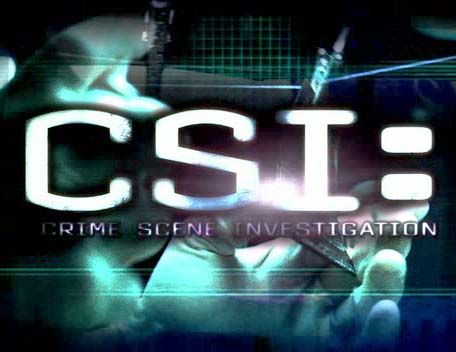 ________________Investigation Kit